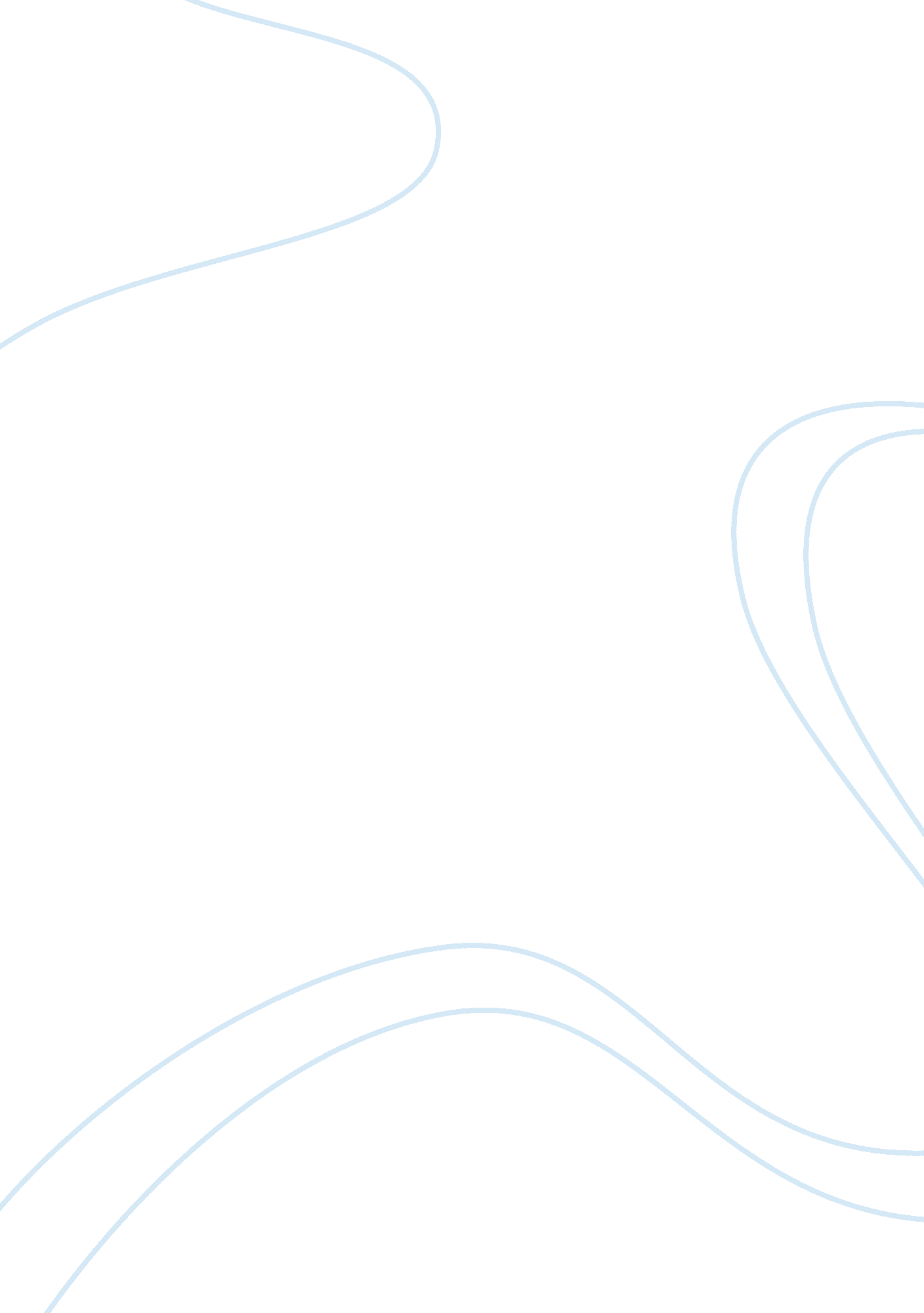 Cobra insurance website review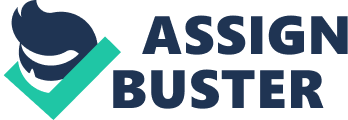 The Cobra website’s homepage presents the basics of an insurance website - the mission statement of the company, the benefits of insurance, and testimonials from satisfied customers. The Cobra homepage also offers links that direct customers and potential customers to a copy of the Cobra Act, which explains the Cobra rights to people who are eligible or qualified for the insurance. Also on the homepage are links to contact representatives and various methods of applying for Cobra or obtaining an instant quote. The About Us link provides potential customers with further information about the insurance company. 
There are links located at the top of the homepage that direct people to various parts of the site. The Coverage page discusses everything from plan highlights, eligibility, the benefits that are covered, and the methods in which to pay for the insurance. There are also sections that explain termination, cancellation, renewability, and a money-back guarantee. 
Another link takes people to the Frequently Asked Questions, which consists of the most asked questions and concerns of current and potential customers. 